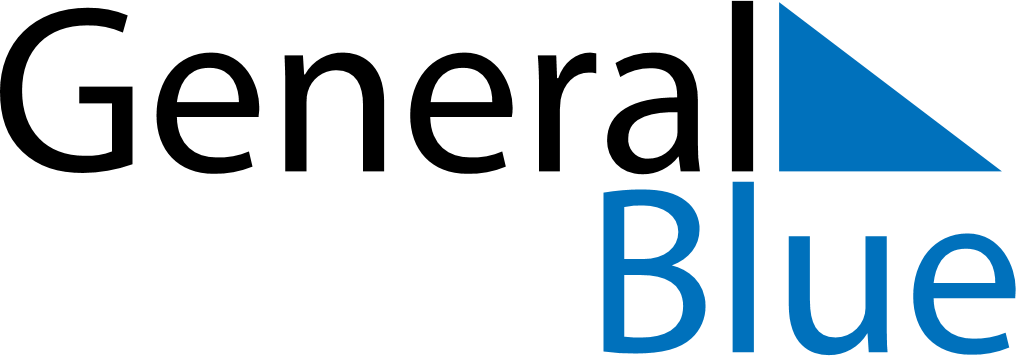 December 2024December 2024December 2024December 2024December 2024December 2024Akureyri, IcelandAkureyri, IcelandAkureyri, IcelandAkureyri, IcelandAkureyri, IcelandAkureyri, IcelandSunday Monday Tuesday Wednesday Thursday Friday Saturday 1 2 3 4 5 6 7 Sunrise: 10:53 AM Sunset: 3:08 PM Daylight: 4 hours and 15 minutes. Sunrise: 10:57 AM Sunset: 3:06 PM Daylight: 4 hours and 9 minutes. Sunrise: 11:00 AM Sunset: 3:03 PM Daylight: 4 hours and 3 minutes. Sunrise: 11:03 AM Sunset: 3:01 PM Daylight: 3 hours and 58 minutes. Sunrise: 11:06 AM Sunset: 2:59 PM Daylight: 3 hours and 52 minutes. Sunrise: 11:09 AM Sunset: 2:57 PM Daylight: 3 hours and 47 minutes. Sunrise: 11:12 AM Sunset: 2:55 PM Daylight: 3 hours and 42 minutes. 8 9 10 11 12 13 14 Sunrise: 11:15 AM Sunset: 2:53 PM Daylight: 3 hours and 37 minutes. Sunrise: 11:18 AM Sunset: 2:51 PM Daylight: 3 hours and 33 minutes. Sunrise: 11:20 AM Sunset: 2:49 PM Daylight: 3 hours and 28 minutes. Sunrise: 11:23 AM Sunset: 2:47 PM Daylight: 3 hours and 24 minutes. Sunrise: 11:25 AM Sunset: 2:46 PM Daylight: 3 hours and 21 minutes. Sunrise: 11:27 AM Sunset: 2:45 PM Daylight: 3 hours and 17 minutes. Sunrise: 11:29 AM Sunset: 2:44 PM Daylight: 3 hours and 14 minutes. 15 16 17 18 19 20 21 Sunrise: 11:31 AM Sunset: 2:43 PM Daylight: 3 hours and 11 minutes. Sunrise: 11:33 AM Sunset: 2:42 PM Daylight: 3 hours and 9 minutes. Sunrise: 11:34 AM Sunset: 2:42 PM Daylight: 3 hours and 7 minutes. Sunrise: 11:36 AM Sunset: 2:41 PM Daylight: 3 hours and 5 minutes. Sunrise: 11:37 AM Sunset: 2:41 PM Daylight: 3 hours and 4 minutes. Sunrise: 11:37 AM Sunset: 2:41 PM Daylight: 3 hours and 3 minutes. Sunrise: 11:38 AM Sunset: 2:42 PM Daylight: 3 hours and 3 minutes. 22 23 24 25 26 27 28 Sunrise: 11:39 AM Sunset: 2:42 PM Daylight: 3 hours and 3 minutes. Sunrise: 11:39 AM Sunset: 2:43 PM Daylight: 3 hours and 4 minutes. Sunrise: 11:39 AM Sunset: 2:44 PM Daylight: 3 hours and 4 minutes. Sunrise: 11:39 AM Sunset: 2:45 PM Daylight: 3 hours and 6 minutes. Sunrise: 11:38 AM Sunset: 2:46 PM Daylight: 3 hours and 7 minutes. Sunrise: 11:38 AM Sunset: 2:48 PM Daylight: 3 hours and 9 minutes. Sunrise: 11:37 AM Sunset: 2:50 PM Daylight: 3 hours and 12 minutes. 29 30 31 Sunrise: 11:36 AM Sunset: 2:51 PM Daylight: 3 hours and 15 minutes. Sunrise: 11:35 AM Sunset: 2:54 PM Daylight: 3 hours and 18 minutes. Sunrise: 11:34 AM Sunset: 2:56 PM Daylight: 3 hours and 21 minutes. 